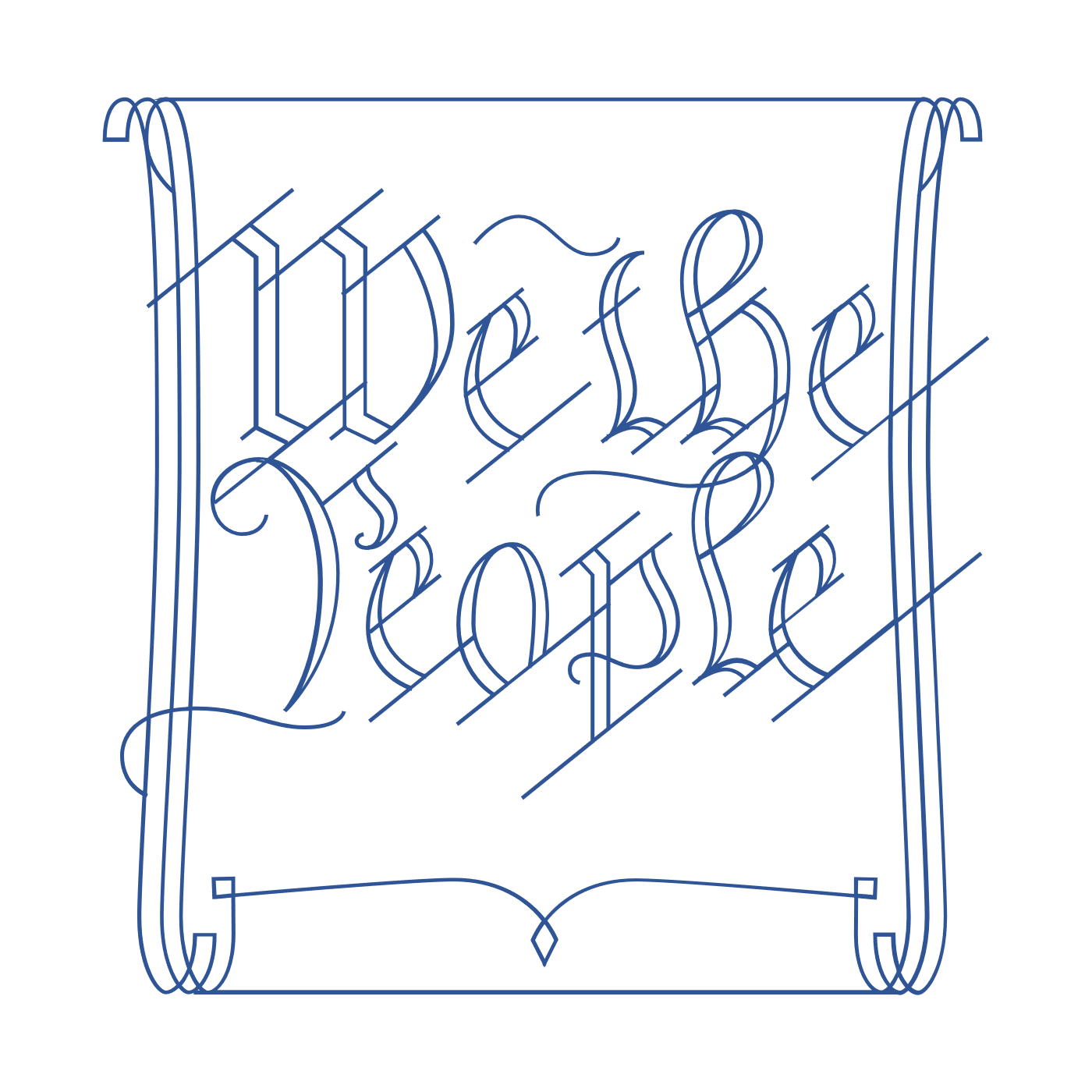     Scholar Exchange: Civil Rights Movement  Advanced Level Class Outline and   WorksheetINTERACTIVE CONSTITUTION RESOURCES Resources for Civil Rights MovementOVERVIEWPart I: Civil Rights Organizations and Their Leaders Part II: Civil Rights and America’s Founding DocumentsPart III: The Reconstruction Era to the Rise of Jim Crow Part IV: Brown v. Board of Education Part V: The Aftermath of Brown: Nonviolent Direct Action Outside of the CourtsPart VI: Civil Rights Laws in the Era of President Lyndon B. JohnsonQUESTIONS TO CONSIDERWhat was the Civil Rights Movement?  When was it active?  Who were some of its leaders?  What were some of the Civil Rights Movement’s core constitutional arguments?What did the original Constitution say about civil rights, and how did later amendments transform our nation’s charter?What was the Warren Court, and what were some of its key rulings in the 1950s and 1960s?What were some of the landmark civil rights laws passed during the Civil Rights Era?What is the constitutional legacy of the Civil Rights Movement and the Warren Court?BIG IDEAWhile the American people wrote the Declaration of Independence’s promise of freedom and equality into the Constitution after the Civil War, it would take nearly a century and the courage of many African Americans and their allies in the Civil Rights Movement—coupled with important decisions by the Warren Court and landmark statutes like the Civil Rights Act of 1964 and the Voting Rights Act of 1965—to make these promises a reality.NOTES:PART I. CIVIL RIGHTS ORGANIZATIONS AND THEIR LEADERS PART II: CIVIL RIGHTS AND AMERICA’S FOUNDING DOCUMENTSPART III. THE RECONSTRUCTION ERA TO THE RISE OF JIM CROW PART IV. BROWN V. BOARD OF EDUCATIONPART V: THE AFTERMATH OF BROWN: NONVIOLENT DIRECT ACTION OUTSIDE OF THE COURTS PART VI: CIVIL RIGHTS LAWS IN THE ERA OF PRESIDENT LYNDON B. JOHNSON Write something you learned about at least two of the following organizations: The NAACP, Southern Christian Leadership Conference (SCLC), Congress of Racial Equality (CORE), Leadership Conference on Civil Rights (LCCR), Student Nonviolent Coordinating Committee (SNCC), and the Committee for Equal Justice.Write something you learned about at least two of the following organizations: The NAACP, Southern Christian Leadership Conference (SCLC), Congress of Racial Equality (CORE), Leadership Conference on Civil Rights (LCCR), Student Nonviolent Coordinating Committee (SNCC), and the Committee for Equal Justice.Write something you learned about at least two of the following organizations: The NAACP, Southern Christian Leadership Conference (SCLC), Congress of Racial Equality (CORE), Leadership Conference on Civil Rights (LCCR), Student Nonviolent Coordinating Committee (SNCC), and the Committee for Equal Justice.Organization NameSomething you learned about itOne person associated with itExplain how civil rights reformers used at least two of the following documents:The Declaration of Independence, Prince Hall’s 1777 petition, Speech by Frederick Douglass, Constitution’s Preamble, Reconstruction Amendments, 20th Century Constitution AmendmentsExplain how civil rights reformers used at least two of the following documents:The Declaration of Independence, Prince Hall’s 1777 petition, Speech by Frederick Douglass, Constitution’s Preamble, Reconstruction Amendments, 20th Century Constitution AmendmentsDocumentHow did civil rights reformers use the document?What was one way that the Reconstruction Era was successful?How did the rise of Jim Crow laws change that?What was the decision in Brown v. Board of Education?Who are some people associated with the Brown case?What was the decision in Plessy v. Ferguson? How is that case related to Brown?How did the Brown decision help reinvigorate the 14th Amendment?There are many examples of nonviolent direct action during the Civil Rights Movement: Montgomery Bus Boycott, a national student-led sit-in movement, Freedom Riders, university integration, Dr. Martin Luther King Jr., and the March on Washington and Dr. King’s “I Have a Dream” Speech. Pick one of the examples to answer the following questions.There are many examples of nonviolent direct action during the Civil Rights Movement: Montgomery Bus Boycott, a national student-led sit-in movement, Freedom Riders, university integration, Dr. Martin Luther King Jr., and the March on Washington and Dr. King’s “I Have a Dream” Speech. Pick one of the examples to answer the following questions.What were the actions taken by the members of the Civil Rights Movement?What are some examples of opposition to the nonviolent direct action you chose?What did the Civil Rights law do?Name on Supreme Court case associated with it.Provide detail about any opposition to the law. Civil Rights Act of 1964Voting Rights Act of 1965